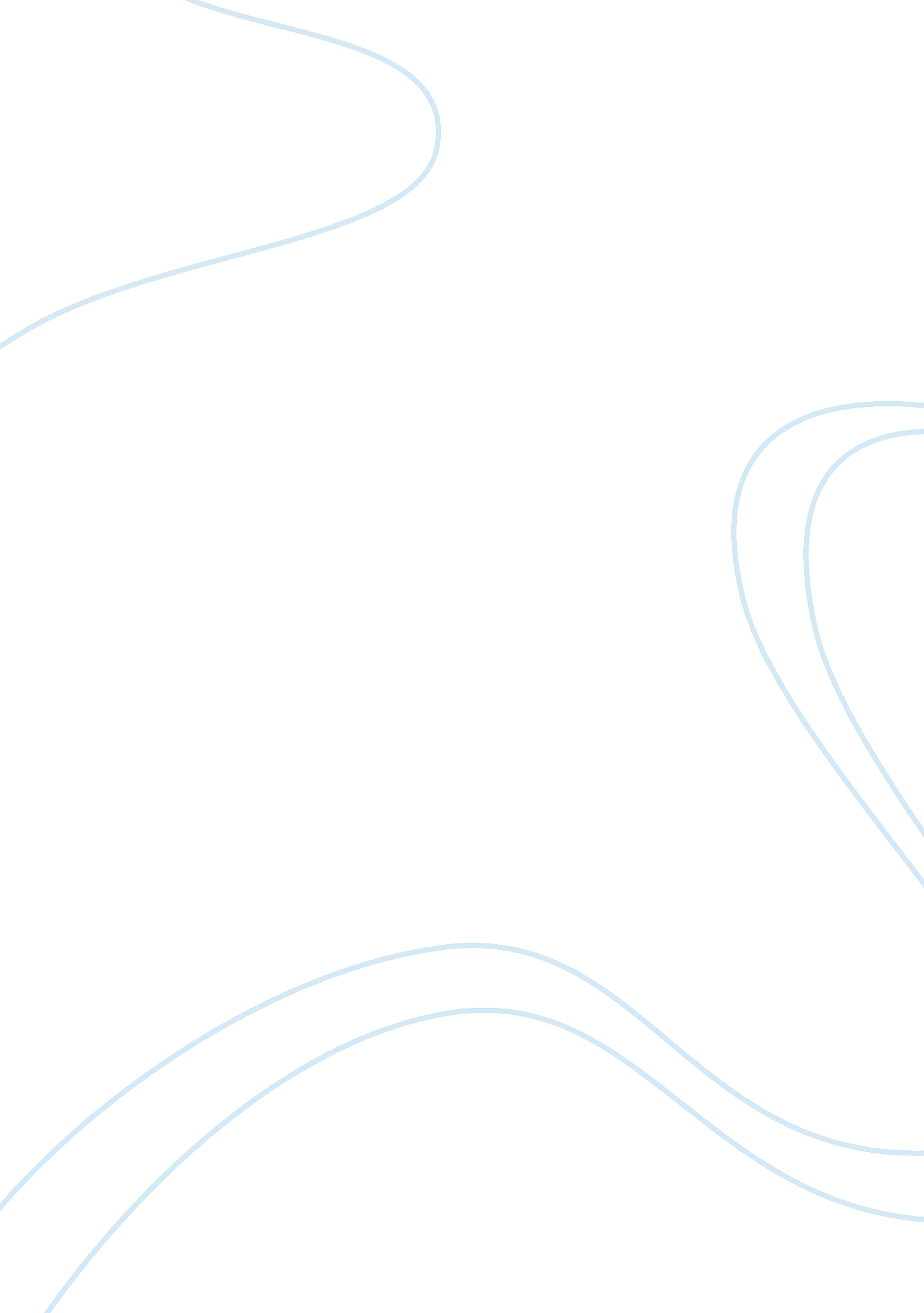 Example of research paper on culture and globalizationLiterature, Russian Literature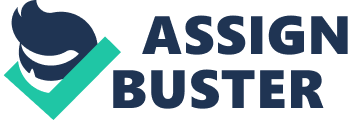 Introduction Question 1 
Culture is an integrated system of learned manners which are characteristic of members of a society and which are not a result of biological heritage. A culture of a people therefore is their general way of doing things. Learned through generations and affected by their peculiar environments. Humans are born with a limited way of expressing themselves. They learn language and manners as they continue interaction with their environments and as such evaluate what is culturally acceptable from what they have learnt over time. Question 2 Globalization is the process of international incorporation arising from the exchange of world views, products, ideas, and other aspects of culture. The quest of economic growth does not in essence automatically lead to social progress. In many cases it leads to a worsening physical environment, an unsafe workplace, pointless exposure to toxic substances on the part of the workers and consumers, bias against certain groups in society, urban decay and other social problems. Globalization without a concern for other’s culture can lead to a corruption of morals by introduction of new cultures to new places. Additionally it might lead to exploitation of workers and unsafe working conditions by exploiting their naivety and weaker labor laws. For example, It is common practice for American firms such as Coca-Cola and Unilever for instance, set up production plants in other countries such as China and Africa in order to take advantage of lower wage demands from the workers there while exploiting them for longer working hours than would be acceptable in their country. References Cobb,, S. L., Barker, T. S. “ A survey of ethics and cultural dimensions of MNCS” 
Competitiveness Review ; 1999, p. 11-18. 
Carr S. C. (2004). Globalization and culture at work: Exploring their combined glocality. Boston: Kluwer Academic Publishers. 